AVIZasupra rezultatelor proiectului de cercetare instituțional 15.817.04.34A „Calitatea vieţii populaţiei vârstnice cu polipatologii din Republica Moldova” pentru anul 2019, perfectat în baza procesului-verbal al Biroului Secției Științe ale Vieții a AŞM nr. 4 din 01.04.2020S-a discutat: Cu privire la audierea raportului proiectului de cercetare instituțional 15.817.04.34A „Calitatea vieţii populaţiei vârstnice cu polipatologii din Republica Moldova”, dr. Negară Anatolie, Universitatea de Stat de Medicină și Farmacie ”Nicolae Testemițanu”.     S-a decis:  În baza audierii raportului prezentat de directorul de proiect, având în vedere avizul pozitiv al expertului independent, raportul pe proiectul instituțional 15.817.04.34A „Calitatea vieţii populaţiei vârstnice cu polipatologii din Republica Moldova” este acceptat cu calificativul general „Raport acceptat”.Noutate si valoarea rezultatelor științifice – ”înaltă”. Studiul realizat în cursul anului 2019 redă datele epidemiologice determinate la pacienții vârstnici cu sindromul de fragilitate, aflați în secțiile specializate de geriatrie, selectând pacienți cu fragilitate, fără fragilitate și pe cei vulnerabili cu stabilirea, prin evaluarea geriatrică globală, a tipurilor sindromului de fragilitate. Această estimare evidențiază o prevalență înaltă a sindromului de fragilitate – în speță a tipului fizic, pe fondul unor altor probleme existente în populația vârstnică, cum ar fi singurătatea, izolarea socială, violența, polipatologiile și marele sindroame geriatrice – ceea ce înlesnește, printr-o analiză mai minuțioasă a statutului pacientului vârstnic din mai multe perspective (biologică, funcțională, psihologică şi socială), o înţelegere mai facilă a procesului de îmbătrânire, impunând o atenţie sporită prevenției, iar în anumite situații, spitalizare sau instituționalizare.Aplicarea practică a rezultatelor – pozitivă. Rezultatele studiului sunt utilizate actualmente în bazele clinice ale Universității de Stat de Medicină și Farmacie ”Nicolae Testemițanu”.Participarea tinerilor este suficientă.Participarea în proiecte internaționale este negativă. În decursul realizării proiectului nu au fost inițiate noi colaborări internaționale.Infrastructura și echipamentul de cercetare utilizat – a fost utilizată infrastructura și echipamentul de cercetare ale Universității de Stat de Medicină și Farmacie ”Nicolae Testemițanu”.     Vicepreședinte al AȘM, conducătorul Secției Științe ale Vieții a AȘM,  acad. 			                           Boris GAINASecretar științific al SȘV,doctor                                                                                        Leonid CHIȘLARUACADEMIA DE ŞTIINŢEA MOLDOVEISECŢIA ŞTIINŢE ALE VIEȚIIBd. Ştefan cel Mare 1MD-2001, Chişinău, Republica MoldovaTel/Fax: /373-22/ 27-07-57E-mail: sectiamed@asm.md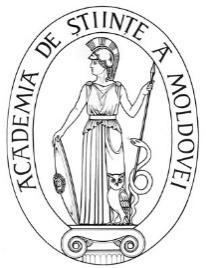 ACADEMY OF SCIENCESOF MOLDOVA   SECTION LIFE SCIENCESStefan cel Mare Ave., 1MD-2001 Chisinau, Republic of MoldovaTel/Fax: /373-22/ 27-07-57E-mail: sectiamed@asm.md